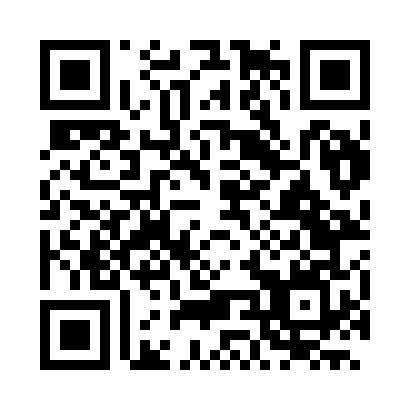 Prayer times for Almenara, BrazilWed 1 May 2024 - Fri 31 May 2024High Latitude Method: NonePrayer Calculation Method: Muslim World LeagueAsar Calculation Method: ShafiPrayer times provided by https://www.salahtimes.comDateDayFajrSunriseDhuhrAsrMaghribIsha1Wed4:415:5411:402:585:256:342Thu4:415:5511:402:585:246:343Fri4:415:5511:402:575:246:344Sat4:415:5511:392:575:246:335Sun4:425:5511:392:575:236:336Mon4:425:5611:392:575:236:337Tue4:425:5611:392:565:226:328Wed4:425:5611:392:565:226:329Thu4:425:5711:392:565:226:3210Fri4:425:5711:392:565:216:3111Sat4:435:5711:392:555:216:3112Sun4:435:5711:392:555:216:3113Mon4:435:5811:392:555:206:3114Tue4:435:5811:392:555:206:3015Wed4:435:5811:392:555:206:3016Thu4:445:5911:392:555:196:3017Fri4:445:5911:392:545:196:3018Sat4:445:5911:392:545:196:3019Sun4:446:0011:392:545:196:3020Mon4:456:0011:392:545:186:3021Tue4:456:0011:392:545:186:2922Wed4:456:0111:392:545:186:2923Thu4:456:0111:402:545:186:2924Fri4:466:0111:402:545:186:2925Sat4:466:0211:402:545:186:2926Sun4:466:0211:402:545:186:2927Mon4:466:0211:402:545:186:2928Tue4:476:0311:402:535:176:2929Wed4:476:0311:402:535:176:2930Thu4:476:0311:402:535:176:2931Fri4:476:0411:412:545:176:29